        								Stare Kurowo 10-08-2018r.Gminny Zespół Oświaty ul. Kościuszki 77/466 -  540  STARE KUROWOZamówienie Publiczne  nr GZO.361.7.2018EK o wartości szacunkowej poniżej kwot określonych w przepisach  wydanych  na  podstawie art. 11 ust. 8 ustawy z dnia 29 stycznia 2004r. /t.j. Dz.U 2017 poz. 1579 /- Prawo zamówień publicznych.Specyfikacja Istotnych Warunków Zamówienia na:„ Usługi dowozu dzieci do szkół w Gminie Stare Kurowo w roku 2018/2019”Przetarg opublikowano:-  w Biuletynie Zamówień Publicznych dnia 14.08.2018 r. nr 604615-N-2018 - na stronie internetowej Gminy Stare Kurowo: www.bip.wrota.lubuskie.pl/ugstarekurowo -  na tablicy ogłoszeń Gminnego Zespołu Oświaty Stare Kurowo.60.13.00.00-8 Usługi w zakresie specjalistycznego transportu drogowego osób                                                                                     Dyrektor Gminnego Zespołu OświatyElżbieta Kobelak_________________________Kierownik zamawiającegoI. ZAMAWIAJĄCYadres e-mail: gzo77@wp.plstrona internetowa BIP: www.bip.wrota.lubuskie.pl/ugstarekurowo/godziny urzędowania od 7.30 do 15.30II. OKREŚLENIE TRYBU UDZIELENIA ZAMÓWIENIAPrzetarg nieograniczony o wartości poniżej 221.000 euro - podstawa: art.  39 ustawy z dnia 29 stycznia 2004 r. Prawo zamówień publicznych (t.j.Dz. U. z 2017 r.,poz. 1579 ze zm).	Kody Wspólnego Słownika Zamówień:60.13.00.00 - 8 Usługi w zakresie specjalistycznego transportu drogowego osóbIII. OPIS PRZEDMIOTU ZAMÓWIENIAIV. TERMIN WYKONANIA ZAMÓWIENIAWykonawca  zrealizuje przedmiot  zamówienia  w terminie:Część I: Od 03.09.2018r. do dnia 21.06.2019r.- z wyłączeniem dni przerwy w nauce.Część II: Od 03.09.2018r. do dnia 21.06.2019r. - z wyłączeniem dni przerwy w nauce.V. WARUNKI UDZIAŁU W POSTĘPOWANIU,  PODSTAWY WYKLUCZENIA1. O udzielenie niniejszego zamówienia mogą ubiegać się Wykonawcy, którzy nie podlegają wykluczeniu na podstawie art. 24 ust 1 pkt 12-23  oraz  na  podstawie art. 24  ust.  5  pkt 1 ustawy Pzp.2. O udzielenie zamówienia  mogą  ubiegać  się  Wykonawcy,  którzy spełniają warunki udziału w postępowaniu dotyczące:1) kompetencji lub uprawnień do prowadzenia określonej działalności zawodowej:Część I; II;  Zamawiający wymaga aby Wykonawca posiadał uprawnienia do prowadzenia działalności w przedmiocie zamówienia tj. aktualną na dzień składania ofert, licencję na wykonywanie krajowego transportu drogowego zgodnie z ustawą z dnia 6 września 2001 r. o transporcie drogowym (t.j. Dz. U. z 2017 r., poz. 12200 ze zm.);2)      zdolności technicznej lub zawodowej:Zamawiający żąda przedstawienia  pojazdów/ urządzeń technicznych dostępnych wykonawcy usług  w  celu  wykonania zamówienia  wraz  z informacją o podstawie do dysponowania  tymi  zasobami:CZĘŚĆ IZamawiający  uzna  warunek  za  spełniony  jeżeli  Wykonawca  wykaże  zgodnie   z załącznikiem nr 6 do siwz, że dysponuje  minimum  1  pojazdem, posiadającym liczbę miejsc siedzących odpowiadającą liczbie przewożonych uczniów tj. 55,posiadającym aktualne badania techniczne wraz z informacją o podstawie do dysponowania tym pojazdem;CZĘŚĆ IIZamawiający  uzna  warunek  za  spełniony  jeżeli  Wykonawca  wykaże  zgodnie   z załącznikiem nr 6 do siwz, że dysponuje minimum 1 pojazdem przystosowanym do przewozu osób niepełnosprawnych (6 osób), z windą hydrauliczno-elektryczną, platformą lub podestem ruchomym do wprowadzania wózków inwalidzkich, posiadającym aktualne badania techniczne, z homologacją na wózek inwalidzki wraz z informacją o podstawie do dysponowania pojazdem oraz minimum 3 pojazdami  9 osobowymi posiadającymi aktualne badania techniczne wraz z informacją o podstawie do dysponowania pojazdami.CZĘŚĆ IZamawiający uzna warunek za spełniony jeżeli Wykonawca wykaże, że dysponuje osobami zdolnymi do wykonania zamówienia tj. do  realizacji  zamówienia zapewni co najmniej 2 kierowców autobusów z odpowiednimi  uprawnieniami.CZĘŚĆ II Zamawiający uzna warunek za spełniony jeżeli Wykonawca wykaże, że dysponuje osobami zdolnymi do wykonania zamówienia tj. do realizacji zamówienia zapewni co najmniej  2 kierowców z odpowiednimi uprawnieniami. 3)     sytuacji ekonomicznejZamawiający uzna warunek za spełniony, jeżeli Wykonawca wykaże, że jest ubezpieczony od odpowiedzialności cywilnej w zakresie prowadzonej działalności związanej 
z przedmiotem zamówienia na kwotę nie niższą jak:Część I: 100.000,00 zł (sto tysięcy złotych)Część lI: 10.000,00 zł (dziesięć tysięcy złotych)4) Wykonawca może powierzyć część zamówienia podwykonawcy. Zamawiający wymaga wskazania w ofercie  przez  Wykonawcę części zamówienia, których wykonanie zamierza powierzyć podwykonawcom oraz podania  firm podwykonawców.VI. WYKAZ   OŚWIADCZEŃ   LUB    DOKUMENTÓW POTWIERDZAJĄCYCH   SPEŁNIENIE   WARUNKÓW   UDZIAŁU 
W   POSTĘPOWANIU   ORAZ   BRAKU   PODSTAW  WYKLUCZENIA1. Dokumenty wymagane w ofercie:a)  wypełniony i podpisany formularz ofertowy i cenowy - przygotowany zgodnie ze wzorem  podanym w załączniku  nr 1 do siwz;b) pełnomocnictwo - w przypadku , gdy oferta została podpisana przez pełnomocnika lub gdy oferta została złożona przez wykonawców wspólnie ubiegających się o udzielenie zamówienia zgodnie z art. 23 ustawy.2. Dokumenty  i   oświadczenia   potwierdzające  spełnianie warunków udziału w postępowaniu:a) w celu potwierdzenia, że Wykonawca nie podlega wykluczeniu oraz spełnia warunki udziału w postępowaniu określone w rozdziale V siwz, do oferty należy dołączyć oświadczenie dotyczące przesłanek wykluczenia z postępowania oraz dotyczące spełnienia warunków udziału w postępowaniu, według wzoru stanowiącego załącznik nr 2 i nr 3 do  siwz.b) Zamawiający wymaga aby Wykonawca, który zamierza powierzyć wykonanie części zamówienia podwykonawcom  zamieścił  w  oświadczeniu,  o  którym  mowa w pkt 1 informacje o tych podwykonawcach, w celu wykazania  braku  istnienia wobec nich  podstaw wykluczenia.c) Wykonawcy, w terminie 3 dni od zamieszczenia na stronie internetowej informacji, dotyczącej otwartych ofert o której mowa w art. 86 ust. 5, przekazują zamawiającemu oświadczenie o przynależności lub braku przynależności do tej samej grupy kapitałowej, wzór oświadczenia stanowi załącznik nr 4 siwz. Wraz ze złożeniem oświadczenia,  wykonawca  może  przedstawić  dowody,  że powiązania z innym wykonawcą  nie  prowadzą  do  zakłócenia  konkurencji  w  postępowaniu 
o udzielenie zamówienia.d) Wykonawca , którego oferta została najwyżej oceniona zostanie wezwany do złożenia w wyznaczonym, nie krótszym niż 5 dni terminie aktualnych na dzień  złożenia  oświadczeń  lub dokumentów:           1) w celu potwierdzenia braku podstaw wykluczenia na podstawie art. 24 ust. 5 pkt 1 ustawy Pzp:odpis z właściwego rejestru lub centralnej ewidencji i informacji o działalności gospodarczej, jeżeli odrębne przepisy wymagają wpisu do rejestru lub ewidencji;         2) w   celu    potwierdzenia    spełnienia  warunków   udziału w   postępowaniu określonych w rozdziale  V ust. 2 siwz - licencja na  transport drogowy  osób; - wykaz usług wykonanych , a w przypadku świadczeń okresowych  lub ciągłych  również   wykonywanych   w  okresie  ostatnich   trzech   lat   przed   upływem  terminu składania ofert,  a  jeżeli  okres  prowadzenia  jest  krótszy  -  w  tym  okresie  wraz z podaniem ich wartości, przedmiotu, dat wykonania i podmiotów na rzecz, których usługi zostały wykonane, według wzoru stanowiącego załącznik nr 5 do  siwz,  - wykaz   osób   skierowanych   przez  Wykonawcę   do   realizacji   zamówienia  wraz z informacją  na  temat  ich  kwalifikacji  zawodowych, uprawnień,  doświadczenia i wykształcenia niezbędnych do wykonania zamówienia publicznego a także zakresu wykonywanych przez nie czynności oraz informację o podstawie dysponowania tymi osobami załącznik nr 7 do siwz,- wykaz  pojazdów  przeznaczonych  do  realizacji zamówienia  (załącznik  nr   6 do siwz ).VII. INFORMACJA   O   SPOSOBIE  POROZUMIEWANIA  SIĘ ZAMAWIAJĄCEGO Z WYKONAWCAMI ORAZ PRZEKAZYWANIA OŚWIADCZEŃ LUB DOKUMENTÓW A TAKŻE WSKAZANIA OSÓB UPRAWNIONYCH   DO  POROZUMIEWANIA SIĘ Z WYKONAWCĄ1. Wszelkie oświadczenia, wnioski, zawiadomienia oraz informacje Zamawiający i Wykonawcy przekazują za pomocą  poczty elektronicznej podanej w rozdziale I niniejszej specyfikacji istotnych warunków zamówienia. Jednakże każda ze stron na żądanie drugiej niezwłocznie potwierdza fakt otrzymania oświadczeń, wniosków, zawiadomień oraz innych informacji.2. Wszelkie pisemne dokumenty związane z postępowaniem należy kierować do Zamawiającego na adres podany w rozdziale I niniejszej specyfikacji istotnych warunków zamówienia.3. Osoby uprawnione do porozumiewania się z Wykonawcami: Osobą ze strony Zamawiającego upoważnioną do kontaktowania się z wykonawcami jest:Elżbieta Kobelak -  dyrektor Gminnego Zespołu Oświaty.VIII. WYMAGANIA DOTYCZĄCE WADIUM- nie wymaga sięIX. TERMIN ZWIĄZANIA OFERTĄWykonawca jest związany ofertą przez okres 30 dni od upływu terminu do składania ofert.Wykonawca samodzielnie lub na wniosek zamawiającego może przedłużyć termin związania ofertą, z tym że zamawiający może tylko raz, co najmniej na 3 dni przed upływem terminu związania ofertą, zwrócić się do wykonawców o wyrażenie zgody na przedłużenie tego terminu o oznaczony okres, nie dłuższy jednak niż 60 dni.X. OPIS SPOSOBU PRZYGOTOWANIA OFERTY1. Przygotowanie ofertyWykonawca może złożyć jedną ofertę, w formie pisemnej, w języku polskim, pismem czytelnym.Koszty związane z przygotowaniem oferty ponosi składający ofertę.Oferta oraz wymagane formularze, zestawienia i wykazy składane wraz z ofertą wymagają podpisu osób uprawnionych do reprezentowania Wykonawcy w obrocie gospodarczym, zgodnie z aktem rejestracyjnym oraz przepisami prawa.Oferta podpisana przez upoważnionego przedstawiciela Wykonawcy wymaga załączenia właściwego pełnomocnictwa lub umocowania prawnego.Oferta powinna zawierać wszystkie wymagane dokumenty, oświadczenia, załączniki i inne dokumenty, o których mowa w treści niniejszej specyfikacji.Dokumenty winny być sporządzone zgodnie z zaleceniami oraz przedstawionymi przez Zamawiającego wzorcami (załącznikami),  zawierać  informacje  i  dane określone  w  tych dokumentach.Poprawki   w   ofercie   (przekreślenie, przerobienie, uzupełnienie,  nadpisanie,dopisanie, użycie korektora itp.) muszą być naniesione czytelnie oraz opatrzone podpisem osoby/osób  uprawnionych do reprezentowania wykonawcy.Wszystkie strony oferty powinny być spięte (zszyte) w sposób trwały.Wykonawca może zastrzec w ofercie informacje stanowiące tajemnice przedsiębiorstwa w rozumieniu przepisów o zwalczaniu nieuczciwej konkurencji. Wykonawca w takim przypadku zobowiązany jest wykazać, iż zastrzeżone informacje stanowią tajemnicę przedsiębiorstwa, a także wydzielić je w wybrany przez siebie sposób, zapewniający zachowanie tajemnicy przedsiębiorstwa. Tak wydzielonych informacji Zamawiający nie będzie ujawniał. Wykonawca nie może zastrzec informacji i dokumentów, których jawność wynika z innych aktów prawnych w tym rn.in. z zapisu art. 86 ust. 4 ustawy Pzp.Wykonawca, składając ofertę, informuje Zamawiającego, czy wybór jego oferty będzie prowadzić do powstania u Zamawiającego obowiązku podatkowego, wskazując jednocześnie nazwę (rodzaj) towaru lub usługi, których dostawa lub świadczenie będzie prowadzić do powstania tego obowiązku, oraz wskazując ich wartość bez kwoty podatku.2. Postanowienia dotyczące wnoszenia oferty wspólnej przez dwa lub więcej podmioty gospodarcze  (konsorcja/  spółki cywilne):Wykonawcy mogą wspólnie ubiegać się o udzielenie  zamówienia.Wykonawcy ustanawiają  pełnomocnika  do reprezentowania ich w postępowaniu o udzielenie zamówienia albo do reprezentowania w postępowaniu  i  zawarcia  umowy, a pełnomocnictwo / upoważnienie do pełnienia takiej funkcji wystawione zgodnie z wymogami ustawowymi, podpisane przez prawnie upoważnionych przedstawicieli każdego z Wykonawców występujących wspólnie należy załączyć do oferty.3)  Oferta  winna  być  podpisana  przez  każdego  z  Wykonawców   występujących wspólnie lub przez upoważnionego przedstawiciela.4)  Wykonawcy wspólnie ubiegający się o udzielenie zamówienia ponoszą solidarną odpowiedzialność za wykonanie  urnowy.5)  Jeżeli  oferta  wspólna  złożona  przez  dwóch  lub  więcej  Wykonawców  zostanie wyłoniona w  prowadzonym  postępowaniu  jako  najkorzystniejsza  przed podpisaniem urnowy Zamawiający zażąda w  wyznaczonym  terminie  złożenia  urnowy regulującej współpracę tych Wykonawców, podpisanej przez wszystkich Wykonawców, przy czym termin, na jaki została zawarta nie może być krótszy niż termin realizacji zamówienia.3. Sposób adresowania oferty.1) Obowiązkiem Wykonawcy jest złożenie  oferty  w  sposób  gwarantujący  zachowanie  poufności jej  treści  oraz zabezpieczający jej  nienaruszalność   do terminu otwarcia ofert.Koperta / opakowanie zawierające ofertę winno być adresowane do Zamawiającego    jak  w   punkcie    I   niniejszej   specyfikacji  i opatrzone nazwą, dokładnym adresem Wykonawcy oraz oznaczone w sposób następujący;Oferta na wykonanie zadania; „ Usługi dowozu dzieci do szkół w Gminie Stare Kurowo w roku 2018/2019”XI. MIEJSCE I TERMIN SKŁADANIA  I  OTWARCIA  OFERT1. Oferty należy składać do dnia: 28-08-2018r. do godz. 1145 w siedzibie Zamawiającego: Gminnym Zespole Oświaty w Starym Kurowie , ul. Kościuszki 77/4, w sekretariacie na piętrze.2. Wykonawca może, przed  upływem terminu składania ofert wycofać ofertę z zachowaniem formy pisemnej.3. Oferty    zostaną    otwarte    dnia:    28-08 -2018 r., o godz.12 15    w  siedzibie Zamawiającego: Gminny Zespół Oświaty w Starym Kurowie ul. Kościuszki 77/4, sekretariat na piętrze.4. Otwarcie  ofert   jest  jawne.5. Niezwłocznie	po	otwarciu	ofert	zamawiający zamieszcza	na   stronie internetowej informacje dotyczące:kwoty, jaką zamierza przeznaczyć na sfinansowanie zamówienia;firm  oraz adresów wykonawców, którzy złożyli oferty w terminie;ceny,    terminu	wykonania	zamówienia ,  okresu	gwarancji	i       
      warunków płatności zawartych w ofertach.XII. OPIS SPOSOBU OBLICZANIA CENY1. Cena  oferty  jest  ceną  ryczałtową  uwzględniającą  wszystkie zobowiązania, musi być podana w PLN cyfrowo (z dokładnością do dwóch  miejsc  po  przecinku) i słownie, z wyodrębnieniem należnego podatku  VAT - jeżeli występuje.- zgodnie z formularzem ofertowym załącznik 1 do SIWZ.2. Wykonawca  podaje w ofercie:Cześć I - cena brutto (netto+ podatek  VAT)  za  realizację całego zadania w okresie od  03-09-2018r.  do 21-06-2019r.;Cześć II - cena brutto (netto+ podatek VAT) za realizację całego zadania w okresie od 03-09-2018r.  do 21-06-2019r.;XIII. OPIS KRYTERIÓW, KTÓRYMI ZAMAWIAJĄCY  BĘDZIE SIĘ KIEROWAŁ PRZY WYBORZE OFERTY.1.Kryteria oceny ofert  - Zamawiający  uzna  oferty  za  spełniające wymagania i przyjmie do   szczegółowego rozpatrywania,  jeżeli:1) oferta, spełnia wymagania określone niniejszą specyfikacją,2) oferta została złożona, w określonym przez Zamawiającego terminie, 3) Wykonawca przedstawił ofertę zgodną co do treści z SIWZ.2. Przy wyborze oferty Zamawiający będzie się kierował kryterium:- cena -  znaczenie 80 %- wiek pojazdu - znaczenie 20%Ocenie będą podlegały tylko oferty nieodrzucone. Ocena zostanie dokonana poprzez przyznanie punktów obliczonych wg wzoru:Dla kryterium; cena;                               Najniższa cena oferty spośród ofert niepodlegających odrzuceniu  Liczba punktów = -------------------------------------------------------------------------- x 100% x 80                                           Cena oferty badanej niepodlegająca odrzuceniuDla kryterium; wiek pojazdu ;w latach ;Pojazdy do 5 lat       - 20 punktówPojazdy od 6-10      – 15 punktówPojazdy od 11-16    – 10 punktówPonad 17 lat –max 20 - 5 punktów3. Wynik - oferta, która przedstawia najkorzystniejszy bilans (maksymalna liczba przyznanych punktów w oparciu o ustalone kryteria) zostanie uznana za najkorzystniejszą, pozostałe oferty zostaną sklasyfikowane zgodnie z ilością uzyskanych punktów. Realizacja zamówienia zostanie powierzona Wykonawcy, którego oferta uzyska najwyższą ilość punktów.XIV.   INFORMACJA O FORMALNOŚCIACH   JAKIE   POWINNY ZOSTAĆ   DOPEŁNIONE   PO   WYBORZE   OFERTY  W   CELU ZAWARCIA   UMOWY.1. Zamawiający podpisze umowę z Wykonawcą, który przedłoży najkorzystniejszą  ofertę.2. Zamawiający niezwłocznie  poinformuje wszystkich Wykonawców o wyborze najkorzystniejszej oferty, podając  w   szczególności:1) imię i nazwisko, siedzibę albo miejsce zamieszkania i adres, jeżeli jest  miejscem wykonywania działalności Wykonawcy, którego ofertę wybrano, oraz nazwy albo imiona i nazwiska, siedziby albo miejsca zamieszkania i adresy, jeżeli są miejscami wykonywania działalności Wykonawców, którzy złożyli oferty, a także punktację przyznaną ofertom w każdym kryterium oceny ofert i łączną punktację;2) informację o wykonawcach, którzy zostali wykluczeni;3) informację o wykonawcach, których oferty zostały odrzucone, powodach odrzucenia oferty, a w przypadkach, o których mowa w art. 89 ust. 4 i 5 ustawy  Pzp, informację o braku równoważności lub braku spełniania  wymagań dotyczących wydajności lub funkcjonalności.3. Zawiadomienie o wyborze najkorzystniejszej oferty zawierać będzie uzasadnienie faktyczne i prawne oraz zamieszczone zostanie na stronie internetowej zamawiającego. Informacja zamieszczona na stronie internetowej zawierać będzie informacje, o których mowa w pkt. 2 ppkt. 1)4. Zawiadomienie o unieważnieniu postępowania Zamawiający zawiadomi wszystkich Wykonawców.XV.   WYMAGANIA DOTYCZĄCE ZABEZPIECZENIA NALEŻYTEGO WYKONANIA UMOWYNie wymaga się.XVI.   ISTOTNE DLA STRON POSTANOWIENIA, KTÓRE ZOSTANĄ WPROWADZONE DO TREŚCI ZAWIERAMEJ UMOWY.1. Umowa zawarta z wybranym Wykonawcą będzie zawierać wszystkie postanowienia  niniejszej specyfikacji istotnych warunków zamówienia.2. Umowa  zostanie  zawarta  według  wzorów  stanowiących załącznik  nr  9    .3. Umowa zostanie zawarta na podstawie złożonej oferty  Wykonawcy, zmiana umowy wymagana jest wyłącznie w formie pisemnej.4. Istotna zmiana umowy jest niedopuszczalna, za wyjątkiem okoliczności wskazanych w umowie, której wzór stanowi załącznik, a w szczególności:zmiany sposobu wykonywania umowy, w przypadku wystąpienia okoliczności niemożliwych uprzednio do przewidzenia, a niezależnych od Stron;zmiany wynagrodzenia, w zakresie w jakim wynikać będzie to ze zmiany obowiązującego prawa.    zmiana harmonogramu dowozu  ze względów logistycznych związanych z  przemieszczaniem się uczniów oraz liczby kilometrów na poszczególnych trasach.5. Suma kar umownych oraz odsetki za zwłokę w wykonaniu przedmiotu zamówienia zostanie potrącona Wykonawcy z faktury  rozliczeniowej.6. Zamawiający zastrzega sobie prawo rozwiązania umowy z winy wykonawcy w przypadku:- jeżeli   Wykonawca   nie   podjął   się   wykonania   obowiązków  wynikających z niniejszej umowy lub  przerwał ich  wykonanie,- jeżeli Wykonawca wykonuje swoje obowiązki w sposób nienależyty i pomimo pisemnego wezwania Zamawiającego  w  terminie  7  dni  nie  nastąpiła  poprawa  w wykonaniu tych obowiązków. Po bezskutecznym upływie wyznaczonego terminu Zamawiający może od umowy odstąpić albo naliczyć kary umowne.XVII.   POUCZENIE O ŚRODKACH OCHRONY PRAWNEJ PRZYSŁUGUJĄCYCH WYKONAWCY  W TOKU POSTĘPOWANIA O UDZIELENIE ZAMÓWIENIA.Odwołanie przysługuje wyłącznie od niezgodnej z przepisami ustawy czynności zamawiającego podjętej w postępowaniu o udzielenie zamówienia lub zaniechania czynności, do której zamawiający jest zobowiązany na podstawie ustawy. Odwołanie przysługuje wyłącznie wobec czynności: wyboru trybu negocjacji bez ogłoszenia, zamówienia z wolnej ręki lub zapytania o cenę;opisu sposobu dokonywania oceny spełniania warunków udziału w postępowaniu;wykluczenia odwołującego z postępowania o udzielenie zamówienia;odrzucenia oferty odwołującego.Odwołanie powinno wskazywać czynność lub zaniechanie czynności zamawiającego, której zarzuca się niezgodność z przepisami ustawy, zawierać zwięzłe przedstawienie zarzutów, określać żądanie oraz wskazywać okoliczności faktyczne i prawne uzasadniające wniesienie odwołania. Odwołanie wnosi się do Krajowej Izby Odwoławczej w formie pisemnej albo elektronicznej opatrzonej bezpiecznym podpisem elektronicznym weryfikowanym za pomocą ważnego kwalifikowanego certyfikatu. Odwołujący przesyła kopię odwołania zamawiającemu przed upływem terminu do wniesienia odwołania w taki sposób, aby mógł on zapoznać się z jego treścią przed upływem tego terminu. Domniemywa się, iż zamawiający mógł zapoznać się z treścią odwołania przed upływem terminu do jego wniesienia, jeżeli przesłanie jego kopii nastąpiło przed upływem terminu do jego wniesienia za pomocą jednego ze sposobów określonych w art. 27 ust. 2 ustawy.Odwołanie wnosi się: w terminie 5 dni od dnia przesłania informacji o czynności zamawiającego stanowiącej podstawę jego wniesienia - jeżeli zostały przesłane w sposób określony w art. 27 ust. 2, albo w terminie 10 dni - jeżeli zostały przesłane w inny sposób Odwołanie wobec treści ogłoszenia o zamówieniu oraz wobec postanowień specyfikacji istotnych warunków zamówienia, wnosi się w terminie: 5 dni od dnia zamieszczenia ogłoszenia w Biuletynie Zamówień Publicznych lub specyfikacji istotnych warunków zamówienia na stronie internetowej Odwołanie wobec innych czynności wnosi się: w terminie 5 dni od dnia, w którym powzięto lub przy zachowaniu należytej staranności można było powziąć wiadomość o okolicznościach stanowiących podstawę jego wniesienia. Jeżeli zamawiający nie opublikował ogłoszenia o zamiarze zawarcia umowy lub mimo takiego obowiązku nie przesłał wykonawcy zawiadomienia o wyborze oferty najkorzystniejszej odwołanie wnosi się nie później niż w terminie: 15 dni od dnia zamieszczenia w Biuletynie Zamówień Publicznych 1 miesiąca od dnia zawarcia umowy, jeżeli zamawiający:  nie zamieścił w Biuletynie Zamówień Publicznych ogłoszenia o udzieleniu zamówienia. Pozostałe informacje  dotyczące  środków  ochrony  prawnej  znajdują  się w Dziale VI Prawa zamówień publicznych „Środki ochrony prawnej", art. od 179 do 189g.XVIII.   ZAŁĄCZNIKI DO SIWZZałącznik  nr  1 -  formularz ofertyZałącznik nr 2 - oświadczenie o braku podstaw do wykluczeniaZałącznik nr 3 – oświadczenie o spełnieniu warunków udziału w postępowaniu Załącznik nr 4 - lista podmiotów grupa kapitałowaZałącznik nr 5 - wykaz wykonanych/wykonywanych usług Załącznik nr 6 - wykaz pojazdówZałącznik nr 7 - wykaz osób przewidzianych do realizacji zamówienia Załącznik nr 8 - oświadczenie uprawnieniaZałącznik nr 9 -  wzór umowyGminny Zespół Oświaty 66-540 Stare Kurowo ul.  Kościuszki 77/40800253192810020863Przedmiotem zamówienia jest wykonanie usługi polegającej na przewozie uczniów zamieszkałych na terenie gminy Stare Kurowo do:Szkoły Podstawowej w Nowym Kurowie 35Szkoły Podstawowej w Starym Kurowie, ul. Kościuszki 95Przedszkola Komunalnego w Starym Kurowie, ul. Leśna 2a/2Specjalnego Ośrodka Szkolno –Wychowawczego w Strzelcach Krajeńskich ul. Kościuszki 28 oraz w OREW Drezdenku, ul Milicka 2 na krótkich dystansach, powtarzalnych trasach i na stałej zasadzie. Obejmuje usługi transportowe przywiezienia i odwiezienia dzieci z zajęć lekcyjnych z miejsca i do miejsca ich zamieszkania /na wyznaczone przystanki. / w godzinach od 6.50 do 8.30 i od 13.00 do 15.30, wg harmonogramu dowozów sporządzonego do 30.08.2018. Zamawiający zastrzega sobie ewentualną zmianę kursów lub kilometrów, które mogą wynikać z organizacji roku szkolnego w danej placówce oraz zmiany miejsca zamieszkania dziecka, po wcześniejszym powiadomieniu Wykonawcy. W przypadku zmian w organizacji roku szkolnego zamawiający zastrzega sobie  prawo odwołania dowozu w danym dniu o czym powiadomi Wykonawcę 3 dni przed przewidywaną zmianą.Zamówienie podzielone jest na 2 części.Zamawiający dopuszcza możliwość składania ofert odrębnych na każdą część.CZĘŚĆ I: PRZEWOZY AUTOBUSEM MIN. 55 OSOBOWYM, NA PODSTAWIE RYCZAŁTU KILOMETRÓW  WG OPISU;Trasa 1 kurs ranny: Przewóz uczniów klas 0-VIII do Szkoły Podstawowej w Nowym Kurowie z miejscowości Przynotecko– Głęboczek – Łęgowo – No. Kurowo 19km 700mdługość trasy dowozu i odwozu 39,4  km, czas przywozu :   7:40 – 7:56czas odwozu :  13:00- 15:20Dzienna  liczba km w części I - na trasie nr    1 to    39,4 kmCZĘŚĆ II: PRZEWOZY BUSEM  9 OSOBOWYM PRZYSTOSOWANYM DO PRZEWOZU 1 DZIECKA NIEPEŁNOSPRAWNEGO NA WÓZKU INWALIDZKIM, NA PODSTAWIE RYCZAŁTU KILOMETRÓW WG OPISU;Trasa 2 kurs ranny : Przewóz uczniów do SOSzW w Strzelcach Kraj,  z miejscowości Pławin,  Przynotecko, Głęboczek, Łęgowo, St. Kurowo oraz do Szkoły Specjalnej 
w Drezdenku z Przynotecka.długość trasy dowozu i odwozu Stare Kurowo – Pławin, Przynotecko, Głęboczek, Łęgowo– SOSZW Strzelce Kraj-Stare Kurowo 94 km, i Przynotecko Krystian -Szkoła Specjalna Drezdenko  - 74 km.czas przywozu :   6:40 – 8:10czas odwozu    : 13:15 – 15: 00Dzienna  liczba km na trasie nr  2  to  168 kmPRZEWOZY BUSEM  9 OSOBOWYM, NA PODSTAWIE RYCZAŁTU KILOMETRÓW WG OPISU;Trasa 2a  kurs ranny : Przewóz uczniów klas O-VIII z miejscowości Modropole- Górzyska  do Szkoły Podstawowej w Nowym Kurowie : 12 km .długość trasy przywozu i odwozu 24,0 kmczas przywozu :  7:40 – 8:05 czas odwozu :   13:00- 14:20Dzienna  liczba km na trasie nr  2a  to  24 km PRZEWOZY BUSEM  9 OSOBOWYM, NA PODSTAWIE RYCZAŁTU KILOMETRÓW WG OPISU;Trasa 2b  kurs ranny : Przewóz uczniów klas O, I-VIII,  z miejscowości Rokitno do, SP Stare Kurowo i Przedszkola Komunalnego : 9 km 500 mdługość trasy przywozu i odwozu 19 km,czas przywozu :  7:30 – 7:55czas odwozu:  14:30 – 14:55 Dzienna  liczba km na trasie nr  2b  to  19 kmPRZEWOZY BUSEM  9 OSOBOWYM, NA PODSTAWIE RYCZAŁTU KILOMETRÓW  WG OPISU;Trasa 2c kurs ranny : Przewóz uczniów 0-VIII z miejscowości Pławin-wieś do  Szkoły Podstawowej w Starym Kurowie i Przedszkola Komunalnego: 15 kmdługość trasy dowozu  15 km,czas przywozu :  7:20 – 7:50Dzienna  liczba km w części II - na trasie nr    2, 2a, 2b i 2c    to    226 km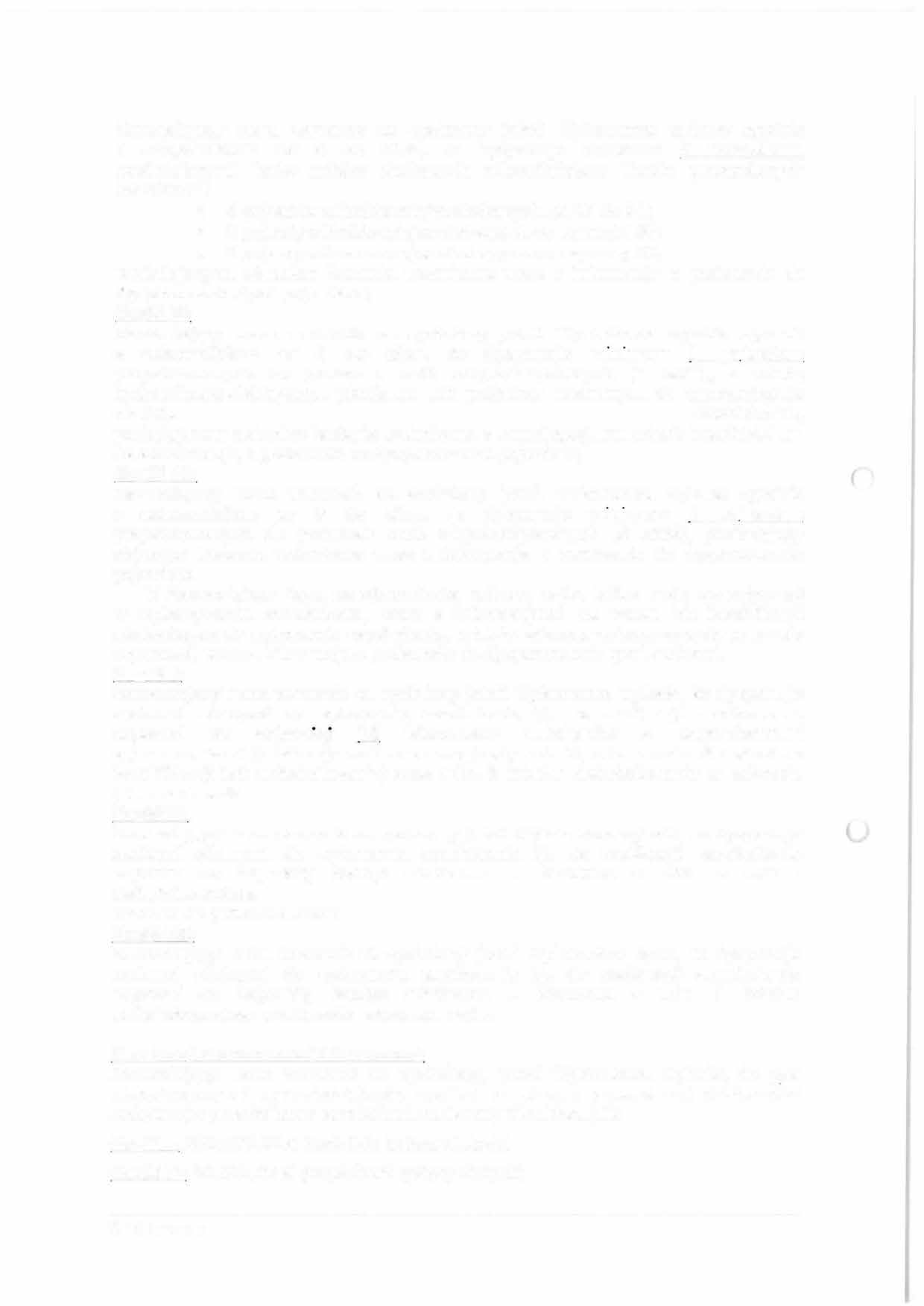 Liczba dni nauki w CZĘŚCI 1 i 2 ; od 3.09.2018  do 22.06 2019      -  185 Ilość kursów może ulec zmianie w zależności od aktualnych potrzeb zamawiającego. Transport będzie wykonywany autokarem oraz 2 busami przystosowanym do przewozu dzieci i 1 busem przystosowanym do przewozu dzieci niepełnosprawnych w tym 1 osoba na wózku inwalidzkim, stosownie do wymagań ustawy prawo o ruchu drogowym, posiadającym aktualne badania techniczne oraz odpowiednie oznaczenie. Długość tras liczona jest od momentu wejścia i wyjścia opiekuna i nie uwzględnia km na dojazd po opiekuna.Realizacja   przedmiotu    zamówienia    musi    być    wykonywana    zgodnie 
z obowiązującym prawem krajowym, posiadaniem wszystkich wymaganych prawem ubezpieczeń i uprawnień, gwarantowaniem bezpieczeństwa osób i mienia podczas wykonywania przewozu osób. Pojazdy wykorzystywane przez Wykonawcę muszą posiadać ubezpieczenie OC   i NW oraz aktualny przegląd techniczny. Zamawiający ma prawo na każdym etapie wykonywania umowy zweryfikować ww. okoliczności. W przypadku wystąpienia braku ubezpieczenia pojazdu w tym zakresie lub jego aktualnego przeglądu technicznego w trakcie realizacji Umowy, Wykonawca jest zobowiązany do powstrzymania    się    ze   świadczeniem    usługi   za   pomocą   danego   pojazdu   i niezwłocznego ich uzyskania, lub podstawienia innego zastępczego pojazdu, spełniającego powyższe wymagania. W przypadku gdy Wykonawca nie zapewni pojazdu zastępczego spełniającego wymagania w powyższym zakresie w ciągu 1 h od wezwania, Zamawiający może powierzyć wykonanie umowy w danym przypadku podmiotowi trzeciemu na koszt i ryzyko Wykonawcy. Braki te mogą ponadto stanowić podstawę do odstąpienia od Umowy.Zmawiający stosownie do art. 29 ust. 3a ustawy, wymaga zatrudnienia przez Wykonawcę lub Podwykonawcę na podstawie umowy o pracę osób wykonujących czynności w zakresie realizacji zamówienia, których wykonanie polega na wykonaniu pracy w sposób określony w art. 22 § 1 ustawy z dnia  26  czerwca 1974r. Kodeks pracy.